Todos los plazos son de cumplimiento obligatorio, de acuerdo con lo establecido en el artículo 47 de las NB-SABS. BANCO CENTRAL DE BOLIVIA__________________________________________________________________________________________________APOYO NACIONAL A LA PRODUCCIÓN Y EMPLEOCÓDIGO BCB:  ANPE C Nº 003/2014 – 1C1.    CONVOCATORIA1.    CONVOCATORIA1.    CONVOCATORIA1.    CONVOCATORIA1.    CONVOCATORIA1.    CONVOCATORIA1.    CONVOCATORIA1.    CONVOCATORIA1.    CONVOCATORIA1.    CONVOCATORIA1.    CONVOCATORIA1.    CONVOCATORIA1.    CONVOCATORIA1.    CONVOCATORIA1.    CONVOCATORIA1.    CONVOCATORIA1.    CONVOCATORIA1.    CONVOCATORIA1.    CONVOCATORIA1.    CONVOCATORIA1.    CONVOCATORIA1.    CONVOCATORIA1.    CONVOCATORIA1.    CONVOCATORIA1.    CONVOCATORIA1.    CONVOCATORIA1.    CONVOCATORIA1.    CONVOCATORIA1.    CONVOCATORIA1.    CONVOCATORIA1.    CONVOCATORIA1.    CONVOCATORIA1.    CONVOCATORIA1.    CONVOCATORIA1.    CONVOCATORIA1.    CONVOCATORIA1.    CONVOCATORIA1.    CONVOCATORIA1.    CONVOCATORIA1.    CONVOCATORIA1.    CONVOCATORIA1.    CONVOCATORIA1.    CONVOCATORIA1.    CONVOCATORIA1.    CONVOCATORIA1.    CONVOCATORIA1.    CONVOCATORIA1.    CONVOCATORIA1.    CONVOCATORIA1.    CONVOCATORIA1.    CONVOCATORIA1.    CONVOCATORIA1.    CONVOCATORIA1.    CONVOCATORIA1.    CONVOCATORIA1.    CONVOCATORIASe convoca a la presentación de propuestas para el siguiente proceso:Se convoca a la presentación de propuestas para el siguiente proceso:Se convoca a la presentación de propuestas para el siguiente proceso:Se convoca a la presentación de propuestas para el siguiente proceso:Se convoca a la presentación de propuestas para el siguiente proceso:Se convoca a la presentación de propuestas para el siguiente proceso:Se convoca a la presentación de propuestas para el siguiente proceso:Se convoca a la presentación de propuestas para el siguiente proceso:Se convoca a la presentación de propuestas para el siguiente proceso:Se convoca a la presentación de propuestas para el siguiente proceso:Se convoca a la presentación de propuestas para el siguiente proceso:Se convoca a la presentación de propuestas para el siguiente proceso:Se convoca a la presentación de propuestas para el siguiente proceso:Se convoca a la presentación de propuestas para el siguiente proceso:Se convoca a la presentación de propuestas para el siguiente proceso:Se convoca a la presentación de propuestas para el siguiente proceso:Se convoca a la presentación de propuestas para el siguiente proceso:Se convoca a la presentación de propuestas para el siguiente proceso:Se convoca a la presentación de propuestas para el siguiente proceso:Se convoca a la presentación de propuestas para el siguiente proceso:Se convoca a la presentación de propuestas para el siguiente proceso:Se convoca a la presentación de propuestas para el siguiente proceso:Se convoca a la presentación de propuestas para el siguiente proceso:Se convoca a la presentación de propuestas para el siguiente proceso:Se convoca a la presentación de propuestas para el siguiente proceso:Se convoca a la presentación de propuestas para el siguiente proceso:Se convoca a la presentación de propuestas para el siguiente proceso:Se convoca a la presentación de propuestas para el siguiente proceso:Se convoca a la presentación de propuestas para el siguiente proceso:Se convoca a la presentación de propuestas para el siguiente proceso:Se convoca a la presentación de propuestas para el siguiente proceso:Se convoca a la presentación de propuestas para el siguiente proceso:Se convoca a la presentación de propuestas para el siguiente proceso:Se convoca a la presentación de propuestas para el siguiente proceso:Se convoca a la presentación de propuestas para el siguiente proceso:Se convoca a la presentación de propuestas para el siguiente proceso:Se convoca a la presentación de propuestas para el siguiente proceso:Se convoca a la presentación de propuestas para el siguiente proceso:Se convoca a la presentación de propuestas para el siguiente proceso:Se convoca a la presentación de propuestas para el siguiente proceso:Se convoca a la presentación de propuestas para el siguiente proceso:Se convoca a la presentación de propuestas para el siguiente proceso:Se convoca a la presentación de propuestas para el siguiente proceso:Se convoca a la presentación de propuestas para el siguiente proceso:Se convoca a la presentación de propuestas para el siguiente proceso:Se convoca a la presentación de propuestas para el siguiente proceso:Se convoca a la presentación de propuestas para el siguiente proceso:Se convoca a la presentación de propuestas para el siguiente proceso:Se convoca a la presentación de propuestas para el siguiente proceso:Se convoca a la presentación de propuestas para el siguiente proceso:Se convoca a la presentación de propuestas para el siguiente proceso:Se convoca a la presentación de propuestas para el siguiente proceso:Se convoca a la presentación de propuestas para el siguiente proceso:Se convoca a la presentación de propuestas para el siguiente proceso:Se convoca a la presentación de propuestas para el siguiente proceso:Se convoca a la presentación de propuestas para el siguiente proceso:Entidad ConvocanteEntidad Convocante: BANCO CENTRAL DE BOLIVIA BANCO CENTRAL DE BOLIVIA BANCO CENTRAL DE BOLIVIA BANCO CENTRAL DE BOLIVIA BANCO CENTRAL DE BOLIVIA BANCO CENTRAL DE BOLIVIA BANCO CENTRAL DE BOLIVIA BANCO CENTRAL DE BOLIVIA BANCO CENTRAL DE BOLIVIA BANCO CENTRAL DE BOLIVIA BANCO CENTRAL DE BOLIVIA BANCO CENTRAL DE BOLIVIA BANCO CENTRAL DE BOLIVIA BANCO CENTRAL DE BOLIVIA BANCO CENTRAL DE BOLIVIA BANCO CENTRAL DE BOLIVIA BANCO CENTRAL DE BOLIVIA BANCO CENTRAL DE BOLIVIA BANCO CENTRAL DE BOLIVIA BANCO CENTRAL DE BOLIVIA BANCO CENTRAL DE BOLIVIA BANCO CENTRAL DE BOLIVIA BANCO CENTRAL DE BOLIVIA BANCO CENTRAL DE BOLIVIA BANCO CENTRAL DE BOLIVIA BANCO CENTRAL DE BOLIVIA BANCO CENTRAL DE BOLIVIA BANCO CENTRAL DE BOLIVIA BANCO CENTRAL DE BOLIVIA BANCO CENTRAL DE BOLIVIA BANCO CENTRAL DE BOLIVIA BANCO CENTRAL DE BOLIVIA BANCO CENTRAL DE BOLIVIA BANCO CENTRAL DE BOLIVIA BANCO CENTRAL DE BOLIVIA BANCO CENTRAL DE BOLIVIA BANCO CENTRAL DE BOLIVIA BANCO CENTRAL DE BOLIVIA BANCO CENTRAL DE BOLIVIA BANCO CENTRAL DE BOLIVIA BANCO CENTRAL DE BOLIVIA BANCO CENTRAL DE BOLIVIA BANCO CENTRAL DE BOLIVIA BANCO CENTRAL DE BOLIVIA BANCO CENTRAL DE BOLIVIA BANCO CENTRAL DE BOLIVIA BANCO CENTRAL DE BOLIVIA BANCO CENTRAL DE BOLIVIA BANCO CENTRAL DE BOLIVIA BANCO CENTRAL DE BOLIVIAModalidad de ContrataciónModalidad de Contratación:Apoyo Nacional a la Producción y EmpleoApoyo Nacional a la Producción y EmpleoApoyo Nacional a la Producción y EmpleoApoyo Nacional a la Producción y EmpleoApoyo Nacional a la Producción y EmpleoApoyo Nacional a la Producción y EmpleoApoyo Nacional a la Producción y EmpleoApoyo Nacional a la Producción y EmpleoApoyo Nacional a la Producción y EmpleoApoyo Nacional a la Producción y EmpleoApoyo Nacional a la Producción y EmpleoApoyo Nacional a la Producción y EmpleoApoyo Nacional a la Producción y EmpleoApoyo Nacional a la Producción y EmpleoApoyo Nacional a la Producción y EmpleoApoyo Nacional a la Producción y EmpleoApoyo Nacional a la Producción y EmpleoApoyo Nacional a la Producción y EmpleoApoyo Nacional a la Producción y EmpleoApoyo Nacional a la Producción y EmpleoApoyo Nacional a la Producción y EmpleoApoyo Nacional a la Producción y EmpleoApoyo Nacional a la Producción y EmpleoApoyo Nacional a la Producción y EmpleoApoyo Nacional a la Producción y EmpleoApoyo Nacional a la Producción y EmpleoApoyo Nacional a la Producción y EmpleoApoyo Nacional a la Producción y EmpleoApoyo Nacional a la Producción y EmpleoApoyo Nacional a la Producción y EmpleoApoyo Nacional a la Producción y EmpleoApoyo Nacional a la Producción y EmpleoApoyo Nacional a la Producción y EmpleoApoyo Nacional a la Producción y EmpleoApoyo Nacional a la Producción y EmpleoApoyo Nacional a la Producción y EmpleoApoyo Nacional a la Producción y EmpleoApoyo Nacional a la Producción y EmpleoApoyo Nacional a la Producción y EmpleoApoyo Nacional a la Producción y EmpleoApoyo Nacional a la Producción y EmpleoApoyo Nacional a la Producción y EmpleoApoyo Nacional a la Producción y EmpleoApoyo Nacional a la Producción y EmpleoApoyo Nacional a la Producción y EmpleoApoyo Nacional a la Producción y EmpleoApoyo Nacional a la Producción y EmpleoApoyo Nacional a la Producción y EmpleoApoyo Nacional a la Producción y EmpleoApoyo Nacional a la Producción y EmpleoCUCECUCE:Código interno que la entidad utiliza para Identificar al procesoCódigo interno que la entidad utiliza para Identificar al proceso: ANPE-C Nº 003/2014 – 1C ANPE-C Nº 003/2014 – 1C ANPE-C Nº 003/2014 – 1C ANPE-C Nº 003/2014 – 1C ANPE-C Nº 003/2014 – 1C ANPE-C Nº 003/2014 – 1C ANPE-C Nº 003/2014 – 1C ANPE-C Nº 003/2014 – 1C ANPE-C Nº 003/2014 – 1C ANPE-C Nº 003/2014 – 1C ANPE-C Nº 003/2014 – 1C ANPE-C Nº 003/2014 – 1C ANPE-C Nº 003/2014 – 1C ANPE-C Nº 003/2014 – 1C ANPE-C Nº 003/2014 – 1C ANPE-C Nº 003/2014 – 1C ANPE-C Nº 003/2014 – 1C ANPE-C Nº 003/2014 – 1C ANPE-C Nº 003/2014 – 1C ANPE-C Nº 003/2014 – 1C ANPE-C Nº 003/2014 – 1C ANPE-C Nº 003/2014 – 1C ANPE-C Nº 003/2014 – 1C ANPE-C Nº 003/2014 – 1C ANPE-C Nº 003/2014 – 1C ANPE-C Nº 003/2014 – 1C ANPE-C Nº 003/2014 – 1C ANPE-C Nº 003/2014 – 1C ANPE-C Nº 003/2014 – 1C ANPE-C Nº 003/2014 – 1C ANPE-C Nº 003/2014 – 1CObjeto de la contrataciónObjeto de la contratación:ADQUISICIÓN DE 2 LICENCIAS DE SOFTWARE “AUTODESK BUILDING DESIGN SUITE ULTIMATE”ADQUISICIÓN DE 2 LICENCIAS DE SOFTWARE “AUTODESK BUILDING DESIGN SUITE ULTIMATE”ADQUISICIÓN DE 2 LICENCIAS DE SOFTWARE “AUTODESK BUILDING DESIGN SUITE ULTIMATE”ADQUISICIÓN DE 2 LICENCIAS DE SOFTWARE “AUTODESK BUILDING DESIGN SUITE ULTIMATE”ADQUISICIÓN DE 2 LICENCIAS DE SOFTWARE “AUTODESK BUILDING DESIGN SUITE ULTIMATE”ADQUISICIÓN DE 2 LICENCIAS DE SOFTWARE “AUTODESK BUILDING DESIGN SUITE ULTIMATE”ADQUISICIÓN DE 2 LICENCIAS DE SOFTWARE “AUTODESK BUILDING DESIGN SUITE ULTIMATE”ADQUISICIÓN DE 2 LICENCIAS DE SOFTWARE “AUTODESK BUILDING DESIGN SUITE ULTIMATE”ADQUISICIÓN DE 2 LICENCIAS DE SOFTWARE “AUTODESK BUILDING DESIGN SUITE ULTIMATE”ADQUISICIÓN DE 2 LICENCIAS DE SOFTWARE “AUTODESK BUILDING DESIGN SUITE ULTIMATE”ADQUISICIÓN DE 2 LICENCIAS DE SOFTWARE “AUTODESK BUILDING DESIGN SUITE ULTIMATE”ADQUISICIÓN DE 2 LICENCIAS DE SOFTWARE “AUTODESK BUILDING DESIGN SUITE ULTIMATE”ADQUISICIÓN DE 2 LICENCIAS DE SOFTWARE “AUTODESK BUILDING DESIGN SUITE ULTIMATE”ADQUISICIÓN DE 2 LICENCIAS DE SOFTWARE “AUTODESK BUILDING DESIGN SUITE ULTIMATE”ADQUISICIÓN DE 2 LICENCIAS DE SOFTWARE “AUTODESK BUILDING DESIGN SUITE ULTIMATE”ADQUISICIÓN DE 2 LICENCIAS DE SOFTWARE “AUTODESK BUILDING DESIGN SUITE ULTIMATE”ADQUISICIÓN DE 2 LICENCIAS DE SOFTWARE “AUTODESK BUILDING DESIGN SUITE ULTIMATE”ADQUISICIÓN DE 2 LICENCIAS DE SOFTWARE “AUTODESK BUILDING DESIGN SUITE ULTIMATE”ADQUISICIÓN DE 2 LICENCIAS DE SOFTWARE “AUTODESK BUILDING DESIGN SUITE ULTIMATE”ADQUISICIÓN DE 2 LICENCIAS DE SOFTWARE “AUTODESK BUILDING DESIGN SUITE ULTIMATE”ADQUISICIÓN DE 2 LICENCIAS DE SOFTWARE “AUTODESK BUILDING DESIGN SUITE ULTIMATE”ADQUISICIÓN DE 2 LICENCIAS DE SOFTWARE “AUTODESK BUILDING DESIGN SUITE ULTIMATE”ADQUISICIÓN DE 2 LICENCIAS DE SOFTWARE “AUTODESK BUILDING DESIGN SUITE ULTIMATE”ADQUISICIÓN DE 2 LICENCIAS DE SOFTWARE “AUTODESK BUILDING DESIGN SUITE ULTIMATE”ADQUISICIÓN DE 2 LICENCIAS DE SOFTWARE “AUTODESK BUILDING DESIGN SUITE ULTIMATE”ADQUISICIÓN DE 2 LICENCIAS DE SOFTWARE “AUTODESK BUILDING DESIGN SUITE ULTIMATE”ADQUISICIÓN DE 2 LICENCIAS DE SOFTWARE “AUTODESK BUILDING DESIGN SUITE ULTIMATE”ADQUISICIÓN DE 2 LICENCIAS DE SOFTWARE “AUTODESK BUILDING DESIGN SUITE ULTIMATE”ADQUISICIÓN DE 2 LICENCIAS DE SOFTWARE “AUTODESK BUILDING DESIGN SUITE ULTIMATE”ADQUISICIÓN DE 2 LICENCIAS DE SOFTWARE “AUTODESK BUILDING DESIGN SUITE ULTIMATE”ADQUISICIÓN DE 2 LICENCIAS DE SOFTWARE “AUTODESK BUILDING DESIGN SUITE ULTIMATE”ADQUISICIÓN DE 2 LICENCIAS DE SOFTWARE “AUTODESK BUILDING DESIGN SUITE ULTIMATE”ADQUISICIÓN DE 2 LICENCIAS DE SOFTWARE “AUTODESK BUILDING DESIGN SUITE ULTIMATE”ADQUISICIÓN DE 2 LICENCIAS DE SOFTWARE “AUTODESK BUILDING DESIGN SUITE ULTIMATE”ADQUISICIÓN DE 2 LICENCIAS DE SOFTWARE “AUTODESK BUILDING DESIGN SUITE ULTIMATE”ADQUISICIÓN DE 2 LICENCIAS DE SOFTWARE “AUTODESK BUILDING DESIGN SUITE ULTIMATE”ADQUISICIÓN DE 2 LICENCIAS DE SOFTWARE “AUTODESK BUILDING DESIGN SUITE ULTIMATE”ADQUISICIÓN DE 2 LICENCIAS DE SOFTWARE “AUTODESK BUILDING DESIGN SUITE ULTIMATE”ADQUISICIÓN DE 2 LICENCIAS DE SOFTWARE “AUTODESK BUILDING DESIGN SUITE ULTIMATE”ADQUISICIÓN DE 2 LICENCIAS DE SOFTWARE “AUTODESK BUILDING DESIGN SUITE ULTIMATE”ADQUISICIÓN DE 2 LICENCIAS DE SOFTWARE “AUTODESK BUILDING DESIGN SUITE ULTIMATE”ADQUISICIÓN DE 2 LICENCIAS DE SOFTWARE “AUTODESK BUILDING DESIGN SUITE ULTIMATE”ADQUISICIÓN DE 2 LICENCIAS DE SOFTWARE “AUTODESK BUILDING DESIGN SUITE ULTIMATE”ADQUISICIÓN DE 2 LICENCIAS DE SOFTWARE “AUTODESK BUILDING DESIGN SUITE ULTIMATE”ADQUISICIÓN DE 2 LICENCIAS DE SOFTWARE “AUTODESK BUILDING DESIGN SUITE ULTIMATE”ADQUISICIÓN DE 2 LICENCIAS DE SOFTWARE “AUTODESK BUILDING DESIGN SUITE ULTIMATE”ADQUISICIÓN DE 2 LICENCIAS DE SOFTWARE “AUTODESK BUILDING DESIGN SUITE ULTIMATE”ADQUISICIÓN DE 2 LICENCIAS DE SOFTWARE “AUTODESK BUILDING DESIGN SUITE ULTIMATE”ADQUISICIÓN DE 2 LICENCIAS DE SOFTWARE “AUTODESK BUILDING DESIGN SUITE ULTIMATE”ADQUISICIÓN DE 2 LICENCIAS DE SOFTWARE “AUTODESK BUILDING DESIGN SUITE ULTIMATE”Método de Selección y AdjudicaciónMétodo de Selección y Adjudicación:a) Calidad, Propuesta Técnica y Costoa) Calidad, Propuesta Técnica y Costoa) Calidad, Propuesta Técnica y Costoa) Calidad, Propuesta Técnica y Costoa) Calidad, Propuesta Técnica y Costoa) Calidad, Propuesta Técnica y Costoa) Calidad, Propuesta Técnica y Costoa) Calidad, Propuesta Técnica y Costoa) Calidad, Propuesta Técnica y Costoa) Calidad, Propuesta Técnica y Costoa) Calidad, Propuesta Técnica y Costoa) Calidad, Propuesta Técnica y Costoa) Calidad, Propuesta Técnica y Costoa) Calidad, Propuesta Técnica y Costoa) Calidad, Propuesta Técnica y Costoa) Calidad, Propuesta Técnica y Costoa) Calidad, Propuesta Técnica y Costoa) Calidad, Propuesta Técnica y Costoa) Calidad, Propuesta Técnica y Costoa) Calidad, Propuesta Técnica y Costob) Calidad b) Calidad b) Calidad b) Calidad b) Calidad b) Calidad b) Calidad b) Calidad Xc) Precio Evaluado más bajoc) Precio Evaluado más bajoc) Precio Evaluado más bajoc) Precio Evaluado más bajoc) Precio Evaluado más bajoc) Precio Evaluado más bajoc) Precio Evaluado más bajoc) Precio Evaluado más bajoc) Precio Evaluado más bajoc) Precio Evaluado más bajoc) Precio Evaluado más bajoc) Precio Evaluado más bajoc) Precio Evaluado más bajoc) Precio Evaluado más bajoc) Precio Evaluado más bajoc) Precio Evaluado más bajoc) Precio Evaluado más bajoc) Precio Evaluado más bajoc) Precio Evaluado más bajoForma de AdjudicaciónForma de Adjudicación:POR EL TOTALPOR EL TOTALPOR EL TOTALPOR EL TOTALPOR EL TOTALPOR EL TOTALPOR EL TOTALPOR EL TOTALPOR EL TOTALPOR EL TOTALPOR EL TOTALPOR EL TOTALPOR EL TOTALPOR EL TOTALPOR EL TOTALPOR EL TOTALPOR EL TOTALPOR EL TOTALPOR EL TOTALPOR EL TOTALPOR EL TOTALPOR EL TOTALPOR EL TOTALPOR EL TOTALPOR EL TOTALPOR EL TOTALPOR EL TOTALPOR EL TOTALPOR EL TOTALPOR EL TOTALPOR EL TOTALPOR EL TOTALPOR EL TOTALPOR EL TOTALPOR EL TOTALPOR EL TOTALPOR EL TOTALPOR EL TOTALPOR EL TOTALPOR EL TOTALPOR EL TOTALPOR EL TOTALPOR EL TOTALPOR EL TOTALPOR EL TOTALPOR EL TOTALPOR EL TOTALPOR EL TOTALPOR EL TOTALPOR EL TOTALPrecio ReferencialPrecio Referencial:Bs200.000,00 (Doscientos mil 00/100 Bolivianos)Bs200.000,00 (Doscientos mil 00/100 Bolivianos)Bs200.000,00 (Doscientos mil 00/100 Bolivianos)Bs200.000,00 (Doscientos mil 00/100 Bolivianos)Bs200.000,00 (Doscientos mil 00/100 Bolivianos)Bs200.000,00 (Doscientos mil 00/100 Bolivianos)Bs200.000,00 (Doscientos mil 00/100 Bolivianos)Bs200.000,00 (Doscientos mil 00/100 Bolivianos)Bs200.000,00 (Doscientos mil 00/100 Bolivianos)Bs200.000,00 (Doscientos mil 00/100 Bolivianos)Bs200.000,00 (Doscientos mil 00/100 Bolivianos)Bs200.000,00 (Doscientos mil 00/100 Bolivianos)Bs200.000,00 (Doscientos mil 00/100 Bolivianos)Bs200.000,00 (Doscientos mil 00/100 Bolivianos)Bs200.000,00 (Doscientos mil 00/100 Bolivianos)Bs200.000,00 (Doscientos mil 00/100 Bolivianos)Bs200.000,00 (Doscientos mil 00/100 Bolivianos)Bs200.000,00 (Doscientos mil 00/100 Bolivianos)Bs200.000,00 (Doscientos mil 00/100 Bolivianos)Bs200.000,00 (Doscientos mil 00/100 Bolivianos)Bs200.000,00 (Doscientos mil 00/100 Bolivianos)Bs200.000,00 (Doscientos mil 00/100 Bolivianos)Bs200.000,00 (Doscientos mil 00/100 Bolivianos)Bs200.000,00 (Doscientos mil 00/100 Bolivianos)Bs200.000,00 (Doscientos mil 00/100 Bolivianos)Bs200.000,00 (Doscientos mil 00/100 Bolivianos)Bs200.000,00 (Doscientos mil 00/100 Bolivianos)Bs200.000,00 (Doscientos mil 00/100 Bolivianos)Bs200.000,00 (Doscientos mil 00/100 Bolivianos)Bs200.000,00 (Doscientos mil 00/100 Bolivianos)Bs200.000,00 (Doscientos mil 00/100 Bolivianos)Bs200.000,00 (Doscientos mil 00/100 Bolivianos)Bs200.000,00 (Doscientos mil 00/100 Bolivianos)Bs200.000,00 (Doscientos mil 00/100 Bolivianos)Bs200.000,00 (Doscientos mil 00/100 Bolivianos)Bs200.000,00 (Doscientos mil 00/100 Bolivianos)Bs200.000,00 (Doscientos mil 00/100 Bolivianos)Bs200.000,00 (Doscientos mil 00/100 Bolivianos)Bs200.000,00 (Doscientos mil 00/100 Bolivianos)Bs200.000,00 (Doscientos mil 00/100 Bolivianos)Bs200.000,00 (Doscientos mil 00/100 Bolivianos)Bs200.000,00 (Doscientos mil 00/100 Bolivianos)Bs200.000,00 (Doscientos mil 00/100 Bolivianos)Bs200.000,00 (Doscientos mil 00/100 Bolivianos)Bs200.000,00 (Doscientos mil 00/100 Bolivianos)Bs200.000,00 (Doscientos mil 00/100 Bolivianos)Bs200.000,00 (Doscientos mil 00/100 Bolivianos)Bs200.000,00 (Doscientos mil 00/100 Bolivianos)Bs200.000,00 (Doscientos mil 00/100 Bolivianos)Bs200.000,00 (Doscientos mil 00/100 Bolivianos)La contratación se formalizará medianteLa contratación se formalizará mediante:Orden de CompraOrden de CompraOrden de CompraOrden de CompraOrden de CompraOrden de CompraOrden de CompraOrden de CompraOrden de CompraOrden de CompraOrden de CompraOrden de CompraOrden de CompraOrden de CompraOrden de CompraOrden de CompraOrden de CompraOrden de CompraOrden de CompraOrden de CompraOrden de CompraOrden de CompraOrden de CompraOrden de CompraOrden de CompraOrden de CompraOrden de CompraOrden de CompraOrden de CompraOrden de CompraOrden de CompraOrden de CompraOrden de CompraOrden de CompraOrden de CompraOrden de CompraOrden de CompraOrden de CompraOrden de CompraOrden de CompraOrden de CompraOrden de CompraOrden de CompraOrden de CompraOrden de CompraOrden de CompraOrden de CompraOrden de CompraOrden de CompraOrden de CompraOrganismo FinanciadorOrganismo Financiador:Nombre del Organismo Financiador Nombre del Organismo Financiador Nombre del Organismo Financiador Nombre del Organismo Financiador Nombre del Organismo Financiador Nombre del Organismo Financiador Nombre del Organismo Financiador Nombre del Organismo Financiador Nombre del Organismo Financiador Nombre del Organismo Financiador Nombre del Organismo Financiador Nombre del Organismo Financiador Nombre del Organismo Financiador Nombre del Organismo Financiador Nombre del Organismo Financiador Nombre del Organismo Financiador Nombre del Organismo Financiador Nombre del Organismo Financiador Nombre del Organismo Financiador Nombre del Organismo Financiador Nombre del Organismo Financiador Nombre del Organismo Financiador Nombre del Organismo Financiador Nombre del Organismo Financiador Nombre del Organismo Financiador Nombre del Organismo Financiador Nombre del Organismo Financiador Nombre del Organismo Financiador Nombre del Organismo Financiador Nombre del Organismo Financiador Nombre del Organismo Financiador % de Financiamiento% de Financiamiento% de Financiamiento% de Financiamiento% de Financiamiento% de Financiamiento% de Financiamiento% de Financiamiento% de Financiamiento% de Financiamiento% de Financiamiento% de Financiamiento% de Financiamiento% de Financiamiento% de Financiamiento(de acuerdo al clasificador vigente) (de acuerdo al clasificador vigente) (de acuerdo al clasificador vigente) (de acuerdo al clasificador vigente) (de acuerdo al clasificador vigente) (de acuerdo al clasificador vigente) (de acuerdo al clasificador vigente) (de acuerdo al clasificador vigente) (de acuerdo al clasificador vigente) (de acuerdo al clasificador vigente) (de acuerdo al clasificador vigente) (de acuerdo al clasificador vigente) (de acuerdo al clasificador vigente) (de acuerdo al clasificador vigente) (de acuerdo al clasificador vigente) (de acuerdo al clasificador vigente) (de acuerdo al clasificador vigente) (de acuerdo al clasificador vigente) (de acuerdo al clasificador vigente) (de acuerdo al clasificador vigente) (de acuerdo al clasificador vigente) (de acuerdo al clasificador vigente) (de acuerdo al clasificador vigente) (de acuerdo al clasificador vigente) (de acuerdo al clasificador vigente) (de acuerdo al clasificador vigente) (de acuerdo al clasificador vigente) (de acuerdo al clasificador vigente) (de acuerdo al clasificador vigente) (de acuerdo al clasificador vigente) (de acuerdo al clasificador vigente) Otros Recursos EspecíficosOtros Recursos EspecíficosOtros Recursos EspecíficosOtros Recursos EspecíficosOtros Recursos EspecíficosOtros Recursos EspecíficosOtros Recursos EspecíficosOtros Recursos EspecíficosOtros Recursos EspecíficosOtros Recursos EspecíficosOtros Recursos EspecíficosOtros Recursos EspecíficosOtros Recursos EspecíficosOtros Recursos EspecíficosOtros Recursos EspecíficosOtros Recursos EspecíficosOtros Recursos EspecíficosOtros Recursos EspecíficosOtros Recursos EspecíficosOtros Recursos EspecíficosOtros Recursos EspecíficosOtros Recursos EspecíficosOtros Recursos EspecíficosOtros Recursos EspecíficosOtros Recursos EspecíficosOtros Recursos EspecíficosOtros Recursos EspecíficosOtros Recursos EspecíficosOtros Recursos EspecíficosOtros Recursos EspecíficosOtros Recursos Específicos100100100100100100100100100100100100100100100Plazo previsto para la entrega de bienes (días calendario)Plazo previsto para la entrega de bienes (días calendario):Hasta quince (15) días calendario a partir del día siguiente calendario de la recepción de la Orden de CompraHasta quince (15) días calendario a partir del día siguiente calendario de la recepción de la Orden de CompraHasta quince (15) días calendario a partir del día siguiente calendario de la recepción de la Orden de CompraHasta quince (15) días calendario a partir del día siguiente calendario de la recepción de la Orden de CompraHasta quince (15) días calendario a partir del día siguiente calendario de la recepción de la Orden de CompraHasta quince (15) días calendario a partir del día siguiente calendario de la recepción de la Orden de CompraHasta quince (15) días calendario a partir del día siguiente calendario de la recepción de la Orden de CompraHasta quince (15) días calendario a partir del día siguiente calendario de la recepción de la Orden de CompraHasta quince (15) días calendario a partir del día siguiente calendario de la recepción de la Orden de CompraHasta quince (15) días calendario a partir del día siguiente calendario de la recepción de la Orden de CompraHasta quince (15) días calendario a partir del día siguiente calendario de la recepción de la Orden de CompraHasta quince (15) días calendario a partir del día siguiente calendario de la recepción de la Orden de CompraHasta quince (15) días calendario a partir del día siguiente calendario de la recepción de la Orden de CompraHasta quince (15) días calendario a partir del día siguiente calendario de la recepción de la Orden de CompraHasta quince (15) días calendario a partir del día siguiente calendario de la recepción de la Orden de CompraHasta quince (15) días calendario a partir del día siguiente calendario de la recepción de la Orden de CompraHasta quince (15) días calendario a partir del día siguiente calendario de la recepción de la Orden de CompraHasta quince (15) días calendario a partir del día siguiente calendario de la recepción de la Orden de CompraHasta quince (15) días calendario a partir del día siguiente calendario de la recepción de la Orden de CompraHasta quince (15) días calendario a partir del día siguiente calendario de la recepción de la Orden de CompraHasta quince (15) días calendario a partir del día siguiente calendario de la recepción de la Orden de CompraHasta quince (15) días calendario a partir del día siguiente calendario de la recepción de la Orden de CompraHasta quince (15) días calendario a partir del día siguiente calendario de la recepción de la Orden de CompraHasta quince (15) días calendario a partir del día siguiente calendario de la recepción de la Orden de CompraHasta quince (15) días calendario a partir del día siguiente calendario de la recepción de la Orden de CompraHasta quince (15) días calendario a partir del día siguiente calendario de la recepción de la Orden de CompraHasta quince (15) días calendario a partir del día siguiente calendario de la recepción de la Orden de CompraHasta quince (15) días calendario a partir del día siguiente calendario de la recepción de la Orden de CompraHasta quince (15) días calendario a partir del día siguiente calendario de la recepción de la Orden de CompraHasta quince (15) días calendario a partir del día siguiente calendario de la recepción de la Orden de CompraHasta quince (15) días calendario a partir del día siguiente calendario de la recepción de la Orden de CompraHasta quince (15) días calendario a partir del día siguiente calendario de la recepción de la Orden de CompraHasta quince (15) días calendario a partir del día siguiente calendario de la recepción de la Orden de CompraHasta quince (15) días calendario a partir del día siguiente calendario de la recepción de la Orden de CompraHasta quince (15) días calendario a partir del día siguiente calendario de la recepción de la Orden de CompraHasta quince (15) días calendario a partir del día siguiente calendario de la recepción de la Orden de CompraHasta quince (15) días calendario a partir del día siguiente calendario de la recepción de la Orden de CompraHasta quince (15) días calendario a partir del día siguiente calendario de la recepción de la Orden de CompraHasta quince (15) días calendario a partir del día siguiente calendario de la recepción de la Orden de CompraHasta quince (15) días calendario a partir del día siguiente calendario de la recepción de la Orden de CompraHasta quince (15) días calendario a partir del día siguiente calendario de la recepción de la Orden de CompraHasta quince (15) días calendario a partir del día siguiente calendario de la recepción de la Orden de CompraHasta quince (15) días calendario a partir del día siguiente calendario de la recepción de la Orden de CompraHasta quince (15) días calendario a partir del día siguiente calendario de la recepción de la Orden de CompraHasta quince (15) días calendario a partir del día siguiente calendario de la recepción de la Orden de CompraHasta quince (15) días calendario a partir del día siguiente calendario de la recepción de la Orden de CompraHasta quince (15) días calendario a partir del día siguiente calendario de la recepción de la Orden de CompraHasta quince (15) días calendario a partir del día siguiente calendario de la recepción de la Orden de CompraHasta quince (15) días calendario a partir del día siguiente calendario de la recepción de la Orden de CompraHasta quince (15) días calendario a partir del día siguiente calendario de la recepción de la Orden de CompraLugar de entregade bienesLugar de entregade bienes:Unidad de Activos Fijos, Piso 5 del Edificio Principal del BCB.Unidad de Activos Fijos, Piso 5 del Edificio Principal del BCB.Unidad de Activos Fijos, Piso 5 del Edificio Principal del BCB.Unidad de Activos Fijos, Piso 5 del Edificio Principal del BCB.Unidad de Activos Fijos, Piso 5 del Edificio Principal del BCB.Unidad de Activos Fijos, Piso 5 del Edificio Principal del BCB.Unidad de Activos Fijos, Piso 5 del Edificio Principal del BCB.Unidad de Activos Fijos, Piso 5 del Edificio Principal del BCB.Unidad de Activos Fijos, Piso 5 del Edificio Principal del BCB.Unidad de Activos Fijos, Piso 5 del Edificio Principal del BCB.Unidad de Activos Fijos, Piso 5 del Edificio Principal del BCB.Unidad de Activos Fijos, Piso 5 del Edificio Principal del BCB.Unidad de Activos Fijos, Piso 5 del Edificio Principal del BCB.Unidad de Activos Fijos, Piso 5 del Edificio Principal del BCB.Unidad de Activos Fijos, Piso 5 del Edificio Principal del BCB.Unidad de Activos Fijos, Piso 5 del Edificio Principal del BCB.Unidad de Activos Fijos, Piso 5 del Edificio Principal del BCB.Unidad de Activos Fijos, Piso 5 del Edificio Principal del BCB.Unidad de Activos Fijos, Piso 5 del Edificio Principal del BCB.Unidad de Activos Fijos, Piso 5 del Edificio Principal del BCB.Unidad de Activos Fijos, Piso 5 del Edificio Principal del BCB.Unidad de Activos Fijos, Piso 5 del Edificio Principal del BCB.Unidad de Activos Fijos, Piso 5 del Edificio Principal del BCB.Unidad de Activos Fijos, Piso 5 del Edificio Principal del BCB.Unidad de Activos Fijos, Piso 5 del Edificio Principal del BCB.Unidad de Activos Fijos, Piso 5 del Edificio Principal del BCB.Unidad de Activos Fijos, Piso 5 del Edificio Principal del BCB.Unidad de Activos Fijos, Piso 5 del Edificio Principal del BCB.Unidad de Activos Fijos, Piso 5 del Edificio Principal del BCB.Unidad de Activos Fijos, Piso 5 del Edificio Principal del BCB.Unidad de Activos Fijos, Piso 5 del Edificio Principal del BCB.Unidad de Activos Fijos, Piso 5 del Edificio Principal del BCB.Unidad de Activos Fijos, Piso 5 del Edificio Principal del BCB.Unidad de Activos Fijos, Piso 5 del Edificio Principal del BCB.Unidad de Activos Fijos, Piso 5 del Edificio Principal del BCB.Unidad de Activos Fijos, Piso 5 del Edificio Principal del BCB.Unidad de Activos Fijos, Piso 5 del Edificio Principal del BCB.Unidad de Activos Fijos, Piso 5 del Edificio Principal del BCB.Unidad de Activos Fijos, Piso 5 del Edificio Principal del BCB.Unidad de Activos Fijos, Piso 5 del Edificio Principal del BCB.Unidad de Activos Fijos, Piso 5 del Edificio Principal del BCB.Unidad de Activos Fijos, Piso 5 del Edificio Principal del BCB.Unidad de Activos Fijos, Piso 5 del Edificio Principal del BCB.Unidad de Activos Fijos, Piso 5 del Edificio Principal del BCB.Unidad de Activos Fijos, Piso 5 del Edificio Principal del BCB.Unidad de Activos Fijos, Piso 5 del Edificio Principal del BCB.Unidad de Activos Fijos, Piso 5 del Edificio Principal del BCB.Unidad de Activos Fijos, Piso 5 del Edificio Principal del BCB.Unidad de Activos Fijos, Piso 5 del Edificio Principal del BCB.Unidad de Activos Fijos, Piso 5 del Edificio Principal del BCB.Lugar de entregade bienesLugar de entregade bienesUnidad de Activos Fijos, Piso 5 del Edificio Principal del BCB.Unidad de Activos Fijos, Piso 5 del Edificio Principal del BCB.Unidad de Activos Fijos, Piso 5 del Edificio Principal del BCB.Unidad de Activos Fijos, Piso 5 del Edificio Principal del BCB.Unidad de Activos Fijos, Piso 5 del Edificio Principal del BCB.Unidad de Activos Fijos, Piso 5 del Edificio Principal del BCB.Unidad de Activos Fijos, Piso 5 del Edificio Principal del BCB.Unidad de Activos Fijos, Piso 5 del Edificio Principal del BCB.Unidad de Activos Fijos, Piso 5 del Edificio Principal del BCB.Unidad de Activos Fijos, Piso 5 del Edificio Principal del BCB.Unidad de Activos Fijos, Piso 5 del Edificio Principal del BCB.Unidad de Activos Fijos, Piso 5 del Edificio Principal del BCB.Unidad de Activos Fijos, Piso 5 del Edificio Principal del BCB.Unidad de Activos Fijos, Piso 5 del Edificio Principal del BCB.Unidad de Activos Fijos, Piso 5 del Edificio Principal del BCB.Unidad de Activos Fijos, Piso 5 del Edificio Principal del BCB.Unidad de Activos Fijos, Piso 5 del Edificio Principal del BCB.Unidad de Activos Fijos, Piso 5 del Edificio Principal del BCB.Unidad de Activos Fijos, Piso 5 del Edificio Principal del BCB.Unidad de Activos Fijos, Piso 5 del Edificio Principal del BCB.Unidad de Activos Fijos, Piso 5 del Edificio Principal del BCB.Unidad de Activos Fijos, Piso 5 del Edificio Principal del BCB.Unidad de Activos Fijos, Piso 5 del Edificio Principal del BCB.Unidad de Activos Fijos, Piso 5 del Edificio Principal del BCB.Unidad de Activos Fijos, Piso 5 del Edificio Principal del BCB.Unidad de Activos Fijos, Piso 5 del Edificio Principal del BCB.Unidad de Activos Fijos, Piso 5 del Edificio Principal del BCB.Unidad de Activos Fijos, Piso 5 del Edificio Principal del BCB.Unidad de Activos Fijos, Piso 5 del Edificio Principal del BCB.Unidad de Activos Fijos, Piso 5 del Edificio Principal del BCB.Unidad de Activos Fijos, Piso 5 del Edificio Principal del BCB.Unidad de Activos Fijos, Piso 5 del Edificio Principal del BCB.Unidad de Activos Fijos, Piso 5 del Edificio Principal del BCB.Unidad de Activos Fijos, Piso 5 del Edificio Principal del BCB.Unidad de Activos Fijos, Piso 5 del Edificio Principal del BCB.Unidad de Activos Fijos, Piso 5 del Edificio Principal del BCB.Unidad de Activos Fijos, Piso 5 del Edificio Principal del BCB.Unidad de Activos Fijos, Piso 5 del Edificio Principal del BCB.Unidad de Activos Fijos, Piso 5 del Edificio Principal del BCB.Unidad de Activos Fijos, Piso 5 del Edificio Principal del BCB.Unidad de Activos Fijos, Piso 5 del Edificio Principal del BCB.Unidad de Activos Fijos, Piso 5 del Edificio Principal del BCB.Unidad de Activos Fijos, Piso 5 del Edificio Principal del BCB.Unidad de Activos Fijos, Piso 5 del Edificio Principal del BCB.Unidad de Activos Fijos, Piso 5 del Edificio Principal del BCB.Unidad de Activos Fijos, Piso 5 del Edificio Principal del BCB.Unidad de Activos Fijos, Piso 5 del Edificio Principal del BCB.Unidad de Activos Fijos, Piso 5 del Edificio Principal del BCB.Unidad de Activos Fijos, Piso 5 del Edificio Principal del BCB.Unidad de Activos Fijos, Piso 5 del Edificio Principal del BCB.Señalar para cuando es el requerimiento del bienSeñalar para cuando es el requerimiento del bienXXXXXBienes para la gestión en curso.Bienes para la gestión en curso.Bienes para la gestión en curso.Bienes para la gestión en curso.Bienes para la gestión en curso.Bienes para la gestión en curso.Bienes para la gestión en curso.Bienes para la gestión en curso.Bienes para la gestión en curso.Bienes para la gestión en curso.Bienes para la gestión en curso.Bienes para la gestión en curso.Bienes para la gestión en curso.Bienes para la gestión en curso.Bienes para la gestión en curso.Bienes para la gestión en curso.Bienes para la gestión en curso.Bienes para la gestión en curso.Bienes para la gestión en curso.Bienes para la gestión en curso.Bienes para la gestión en curso.Bienes para la gestión en curso.Bienes para la gestión en curso.Bienes para la gestión en curso.Bienes para la gestión en curso.Bienes para la gestión en curso.Bienes para la gestión en curso.Bienes para la gestión en curso.Bienes para la gestión en curso.Bienes para la gestión en curso.Bienes para la gestión en curso.Bienes para la gestión en curso.Bienes para la gestión en curso.Bienes para la gestión en curso.Bienes para la gestión en curso.Bienes para la gestión en curso.Bienes para la gestión en curso.Bienes para la gestión en curso.Bienes para la gestión en curso.Bienes para la gestión en curso.Bienes para la gestión en curso.Bienes para la gestión en curso.Bienes para la gestión en curso.Bienes para la gestión en curso.Bienes para la gestión en curso.Señalar para cuando es el requerimiento del bienSeñalar para cuando es el requerimiento del bienSeñalar para cuando es el requerimiento del bienSeñalar para cuando es el requerimiento del bien:Bienes recurrentes para la próxima gestión (el proceso llegará hasta la adjudicación y la suscripción del contrato está sujeta a la aprobación del presupuesto de la siguiente gestión)Bienes recurrentes para la próxima gestión (el proceso llegará hasta la adjudicación y la suscripción del contrato está sujeta a la aprobación del presupuesto de la siguiente gestión)Bienes recurrentes para la próxima gestión (el proceso llegará hasta la adjudicación y la suscripción del contrato está sujeta a la aprobación del presupuesto de la siguiente gestión)Bienes recurrentes para la próxima gestión (el proceso llegará hasta la adjudicación y la suscripción del contrato está sujeta a la aprobación del presupuesto de la siguiente gestión)Bienes recurrentes para la próxima gestión (el proceso llegará hasta la adjudicación y la suscripción del contrato está sujeta a la aprobación del presupuesto de la siguiente gestión)Bienes recurrentes para la próxima gestión (el proceso llegará hasta la adjudicación y la suscripción del contrato está sujeta a la aprobación del presupuesto de la siguiente gestión)Bienes recurrentes para la próxima gestión (el proceso llegará hasta la adjudicación y la suscripción del contrato está sujeta a la aprobación del presupuesto de la siguiente gestión)Bienes recurrentes para la próxima gestión (el proceso llegará hasta la adjudicación y la suscripción del contrato está sujeta a la aprobación del presupuesto de la siguiente gestión)Bienes recurrentes para la próxima gestión (el proceso llegará hasta la adjudicación y la suscripción del contrato está sujeta a la aprobación del presupuesto de la siguiente gestión)Bienes recurrentes para la próxima gestión (el proceso llegará hasta la adjudicación y la suscripción del contrato está sujeta a la aprobación del presupuesto de la siguiente gestión)Bienes recurrentes para la próxima gestión (el proceso llegará hasta la adjudicación y la suscripción del contrato está sujeta a la aprobación del presupuesto de la siguiente gestión)Bienes recurrentes para la próxima gestión (el proceso llegará hasta la adjudicación y la suscripción del contrato está sujeta a la aprobación del presupuesto de la siguiente gestión)Bienes recurrentes para la próxima gestión (el proceso llegará hasta la adjudicación y la suscripción del contrato está sujeta a la aprobación del presupuesto de la siguiente gestión)Bienes recurrentes para la próxima gestión (el proceso llegará hasta la adjudicación y la suscripción del contrato está sujeta a la aprobación del presupuesto de la siguiente gestión)Bienes recurrentes para la próxima gestión (el proceso llegará hasta la adjudicación y la suscripción del contrato está sujeta a la aprobación del presupuesto de la siguiente gestión)Bienes recurrentes para la próxima gestión (el proceso llegará hasta la adjudicación y la suscripción del contrato está sujeta a la aprobación del presupuesto de la siguiente gestión)Bienes recurrentes para la próxima gestión (el proceso llegará hasta la adjudicación y la suscripción del contrato está sujeta a la aprobación del presupuesto de la siguiente gestión)Bienes recurrentes para la próxima gestión (el proceso llegará hasta la adjudicación y la suscripción del contrato está sujeta a la aprobación del presupuesto de la siguiente gestión)Bienes recurrentes para la próxima gestión (el proceso llegará hasta la adjudicación y la suscripción del contrato está sujeta a la aprobación del presupuesto de la siguiente gestión)Bienes recurrentes para la próxima gestión (el proceso llegará hasta la adjudicación y la suscripción del contrato está sujeta a la aprobación del presupuesto de la siguiente gestión)Bienes recurrentes para la próxima gestión (el proceso llegará hasta la adjudicación y la suscripción del contrato está sujeta a la aprobación del presupuesto de la siguiente gestión)Bienes recurrentes para la próxima gestión (el proceso llegará hasta la adjudicación y la suscripción del contrato está sujeta a la aprobación del presupuesto de la siguiente gestión)Bienes recurrentes para la próxima gestión (el proceso llegará hasta la adjudicación y la suscripción del contrato está sujeta a la aprobación del presupuesto de la siguiente gestión)Bienes recurrentes para la próxima gestión (el proceso llegará hasta la adjudicación y la suscripción del contrato está sujeta a la aprobación del presupuesto de la siguiente gestión)Bienes recurrentes para la próxima gestión (el proceso llegará hasta la adjudicación y la suscripción del contrato está sujeta a la aprobación del presupuesto de la siguiente gestión)Bienes recurrentes para la próxima gestión (el proceso llegará hasta la adjudicación y la suscripción del contrato está sujeta a la aprobación del presupuesto de la siguiente gestión)Bienes recurrentes para la próxima gestión (el proceso llegará hasta la adjudicación y la suscripción del contrato está sujeta a la aprobación del presupuesto de la siguiente gestión)Bienes recurrentes para la próxima gestión (el proceso llegará hasta la adjudicación y la suscripción del contrato está sujeta a la aprobación del presupuesto de la siguiente gestión)Bienes recurrentes para la próxima gestión (el proceso llegará hasta la adjudicación y la suscripción del contrato está sujeta a la aprobación del presupuesto de la siguiente gestión)Bienes recurrentes para la próxima gestión (el proceso llegará hasta la adjudicación y la suscripción del contrato está sujeta a la aprobación del presupuesto de la siguiente gestión)Bienes recurrentes para la próxima gestión (el proceso llegará hasta la adjudicación y la suscripción del contrato está sujeta a la aprobación del presupuesto de la siguiente gestión)Bienes recurrentes para la próxima gestión (el proceso llegará hasta la adjudicación y la suscripción del contrato está sujeta a la aprobación del presupuesto de la siguiente gestión)Bienes recurrentes para la próxima gestión (el proceso llegará hasta la adjudicación y la suscripción del contrato está sujeta a la aprobación del presupuesto de la siguiente gestión)Bienes recurrentes para la próxima gestión (el proceso llegará hasta la adjudicación y la suscripción del contrato está sujeta a la aprobación del presupuesto de la siguiente gestión)Bienes recurrentes para la próxima gestión (el proceso llegará hasta la adjudicación y la suscripción del contrato está sujeta a la aprobación del presupuesto de la siguiente gestión)Bienes recurrentes para la próxima gestión (el proceso llegará hasta la adjudicación y la suscripción del contrato está sujeta a la aprobación del presupuesto de la siguiente gestión)Bienes recurrentes para la próxima gestión (el proceso llegará hasta la adjudicación y la suscripción del contrato está sujeta a la aprobación del presupuesto de la siguiente gestión)Bienes recurrentes para la próxima gestión (el proceso llegará hasta la adjudicación y la suscripción del contrato está sujeta a la aprobación del presupuesto de la siguiente gestión)Bienes recurrentes para la próxima gestión (el proceso llegará hasta la adjudicación y la suscripción del contrato está sujeta a la aprobación del presupuesto de la siguiente gestión)Bienes recurrentes para la próxima gestión (el proceso llegará hasta la adjudicación y la suscripción del contrato está sujeta a la aprobación del presupuesto de la siguiente gestión)Bienes recurrentes para la próxima gestión (el proceso llegará hasta la adjudicación y la suscripción del contrato está sujeta a la aprobación del presupuesto de la siguiente gestión)Bienes recurrentes para la próxima gestión (el proceso llegará hasta la adjudicación y la suscripción del contrato está sujeta a la aprobación del presupuesto de la siguiente gestión)Bienes recurrentes para la próxima gestión (el proceso llegará hasta la adjudicación y la suscripción del contrato está sujeta a la aprobación del presupuesto de la siguiente gestión)Bienes recurrentes para la próxima gestión (el proceso llegará hasta la adjudicación y la suscripción del contrato está sujeta a la aprobación del presupuesto de la siguiente gestión)Bienes recurrentes para la próxima gestión (el proceso llegará hasta la adjudicación y la suscripción del contrato está sujeta a la aprobación del presupuesto de la siguiente gestión)Señalar para cuando es el requerimiento del bienSeñalar para cuando es el requerimiento del bienSeñalar para cuando es el requerimiento del bienSeñalar para cuando es el requerimiento del bienBienes para la próxima gestión (el proceso se  iniciará una vez promulgada la Ley del Presupuesto General del Estado de la siguiente gestión)Bienes para la próxima gestión (el proceso se  iniciará una vez promulgada la Ley del Presupuesto General del Estado de la siguiente gestión)Bienes para la próxima gestión (el proceso se  iniciará una vez promulgada la Ley del Presupuesto General del Estado de la siguiente gestión)Bienes para la próxima gestión (el proceso se  iniciará una vez promulgada la Ley del Presupuesto General del Estado de la siguiente gestión)Bienes para la próxima gestión (el proceso se  iniciará una vez promulgada la Ley del Presupuesto General del Estado de la siguiente gestión)Bienes para la próxima gestión (el proceso se  iniciará una vez promulgada la Ley del Presupuesto General del Estado de la siguiente gestión)Bienes para la próxima gestión (el proceso se  iniciará una vez promulgada la Ley del Presupuesto General del Estado de la siguiente gestión)Bienes para la próxima gestión (el proceso se  iniciará una vez promulgada la Ley del Presupuesto General del Estado de la siguiente gestión)Bienes para la próxima gestión (el proceso se  iniciará una vez promulgada la Ley del Presupuesto General del Estado de la siguiente gestión)Bienes para la próxima gestión (el proceso se  iniciará una vez promulgada la Ley del Presupuesto General del Estado de la siguiente gestión)Bienes para la próxima gestión (el proceso se  iniciará una vez promulgada la Ley del Presupuesto General del Estado de la siguiente gestión)Bienes para la próxima gestión (el proceso se  iniciará una vez promulgada la Ley del Presupuesto General del Estado de la siguiente gestión)Bienes para la próxima gestión (el proceso se  iniciará una vez promulgada la Ley del Presupuesto General del Estado de la siguiente gestión)Bienes para la próxima gestión (el proceso se  iniciará una vez promulgada la Ley del Presupuesto General del Estado de la siguiente gestión)Bienes para la próxima gestión (el proceso se  iniciará una vez promulgada la Ley del Presupuesto General del Estado de la siguiente gestión)Bienes para la próxima gestión (el proceso se  iniciará una vez promulgada la Ley del Presupuesto General del Estado de la siguiente gestión)Bienes para la próxima gestión (el proceso se  iniciará una vez promulgada la Ley del Presupuesto General del Estado de la siguiente gestión)Bienes para la próxima gestión (el proceso se  iniciará una vez promulgada la Ley del Presupuesto General del Estado de la siguiente gestión)Bienes para la próxima gestión (el proceso se  iniciará una vez promulgada la Ley del Presupuesto General del Estado de la siguiente gestión)Bienes para la próxima gestión (el proceso se  iniciará una vez promulgada la Ley del Presupuesto General del Estado de la siguiente gestión)Bienes para la próxima gestión (el proceso se  iniciará una vez promulgada la Ley del Presupuesto General del Estado de la siguiente gestión)Bienes para la próxima gestión (el proceso se  iniciará una vez promulgada la Ley del Presupuesto General del Estado de la siguiente gestión)Bienes para la próxima gestión (el proceso se  iniciará una vez promulgada la Ley del Presupuesto General del Estado de la siguiente gestión)Bienes para la próxima gestión (el proceso se  iniciará una vez promulgada la Ley del Presupuesto General del Estado de la siguiente gestión)Bienes para la próxima gestión (el proceso se  iniciará una vez promulgada la Ley del Presupuesto General del Estado de la siguiente gestión)Bienes para la próxima gestión (el proceso se  iniciará una vez promulgada la Ley del Presupuesto General del Estado de la siguiente gestión)Bienes para la próxima gestión (el proceso se  iniciará una vez promulgada la Ley del Presupuesto General del Estado de la siguiente gestión)Bienes para la próxima gestión (el proceso se  iniciará una vez promulgada la Ley del Presupuesto General del Estado de la siguiente gestión)Bienes para la próxima gestión (el proceso se  iniciará una vez promulgada la Ley del Presupuesto General del Estado de la siguiente gestión)Bienes para la próxima gestión (el proceso se  iniciará una vez promulgada la Ley del Presupuesto General del Estado de la siguiente gestión)Bienes para la próxima gestión (el proceso se  iniciará una vez promulgada la Ley del Presupuesto General del Estado de la siguiente gestión)Bienes para la próxima gestión (el proceso se  iniciará una vez promulgada la Ley del Presupuesto General del Estado de la siguiente gestión)Bienes para la próxima gestión (el proceso se  iniciará una vez promulgada la Ley del Presupuesto General del Estado de la siguiente gestión)Bienes para la próxima gestión (el proceso se  iniciará una vez promulgada la Ley del Presupuesto General del Estado de la siguiente gestión)Bienes para la próxima gestión (el proceso se  iniciará una vez promulgada la Ley del Presupuesto General del Estado de la siguiente gestión)Bienes para la próxima gestión (el proceso se  iniciará una vez promulgada la Ley del Presupuesto General del Estado de la siguiente gestión)Bienes para la próxima gestión (el proceso se  iniciará una vez promulgada la Ley del Presupuesto General del Estado de la siguiente gestión)Bienes para la próxima gestión (el proceso se  iniciará una vez promulgada la Ley del Presupuesto General del Estado de la siguiente gestión)Bienes para la próxima gestión (el proceso se  iniciará una vez promulgada la Ley del Presupuesto General del Estado de la siguiente gestión)Bienes para la próxima gestión (el proceso se  iniciará una vez promulgada la Ley del Presupuesto General del Estado de la siguiente gestión)Bienes para la próxima gestión (el proceso se  iniciará una vez promulgada la Ley del Presupuesto General del Estado de la siguiente gestión)Bienes para la próxima gestión (el proceso se  iniciará una vez promulgada la Ley del Presupuesto General del Estado de la siguiente gestión)Bienes para la próxima gestión (el proceso se  iniciará una vez promulgada la Ley del Presupuesto General del Estado de la siguiente gestión)Bienes para la próxima gestión (el proceso se  iniciará una vez promulgada la Ley del Presupuesto General del Estado de la siguiente gestión)Bienes para la próxima gestión (el proceso se  iniciará una vez promulgada la Ley del Presupuesto General del Estado de la siguiente gestión)2.    INFORMACIÓN DEL DOCUMENTO BASE DE CONTRATACIÓN (DBC) 2.    INFORMACIÓN DEL DOCUMENTO BASE DE CONTRATACIÓN (DBC) 2.    INFORMACIÓN DEL DOCUMENTO BASE DE CONTRATACIÓN (DBC) 2.    INFORMACIÓN DEL DOCUMENTO BASE DE CONTRATACIÓN (DBC) 2.    INFORMACIÓN DEL DOCUMENTO BASE DE CONTRATACIÓN (DBC) 2.    INFORMACIÓN DEL DOCUMENTO BASE DE CONTRATACIÓN (DBC) 2.    INFORMACIÓN DEL DOCUMENTO BASE DE CONTRATACIÓN (DBC) 2.    INFORMACIÓN DEL DOCUMENTO BASE DE CONTRATACIÓN (DBC) 2.    INFORMACIÓN DEL DOCUMENTO BASE DE CONTRATACIÓN (DBC) 2.    INFORMACIÓN DEL DOCUMENTO BASE DE CONTRATACIÓN (DBC) 2.    INFORMACIÓN DEL DOCUMENTO BASE DE CONTRATACIÓN (DBC) 2.    INFORMACIÓN DEL DOCUMENTO BASE DE CONTRATACIÓN (DBC) 2.    INFORMACIÓN DEL DOCUMENTO BASE DE CONTRATACIÓN (DBC) 2.    INFORMACIÓN DEL DOCUMENTO BASE DE CONTRATACIÓN (DBC) 2.    INFORMACIÓN DEL DOCUMENTO BASE DE CONTRATACIÓN (DBC) 2.    INFORMACIÓN DEL DOCUMENTO BASE DE CONTRATACIÓN (DBC) 2.    INFORMACIÓN DEL DOCUMENTO BASE DE CONTRATACIÓN (DBC) 2.    INFORMACIÓN DEL DOCUMENTO BASE DE CONTRATACIÓN (DBC) 2.    INFORMACIÓN DEL DOCUMENTO BASE DE CONTRATACIÓN (DBC) 2.    INFORMACIÓN DEL DOCUMENTO BASE DE CONTRATACIÓN (DBC) 2.    INFORMACIÓN DEL DOCUMENTO BASE DE CONTRATACIÓN (DBC) 2.    INFORMACIÓN DEL DOCUMENTO BASE DE CONTRATACIÓN (DBC) 2.    INFORMACIÓN DEL DOCUMENTO BASE DE CONTRATACIÓN (DBC) 2.    INFORMACIÓN DEL DOCUMENTO BASE DE CONTRATACIÓN (DBC) 2.    INFORMACIÓN DEL DOCUMENTO BASE DE CONTRATACIÓN (DBC) 2.    INFORMACIÓN DEL DOCUMENTO BASE DE CONTRATACIÓN (DBC) 2.    INFORMACIÓN DEL DOCUMENTO BASE DE CONTRATACIÓN (DBC) 2.    INFORMACIÓN DEL DOCUMENTO BASE DE CONTRATACIÓN (DBC) 2.    INFORMACIÓN DEL DOCUMENTO BASE DE CONTRATACIÓN (DBC) 2.    INFORMACIÓN DEL DOCUMENTO BASE DE CONTRATACIÓN (DBC) 2.    INFORMACIÓN DEL DOCUMENTO BASE DE CONTRATACIÓN (DBC) 2.    INFORMACIÓN DEL DOCUMENTO BASE DE CONTRATACIÓN (DBC) 2.    INFORMACIÓN DEL DOCUMENTO BASE DE CONTRATACIÓN (DBC) 2.    INFORMACIÓN DEL DOCUMENTO BASE DE CONTRATACIÓN (DBC) 2.    INFORMACIÓN DEL DOCUMENTO BASE DE CONTRATACIÓN (DBC) 2.    INFORMACIÓN DEL DOCUMENTO BASE DE CONTRATACIÓN (DBC) 2.    INFORMACIÓN DEL DOCUMENTO BASE DE CONTRATACIÓN (DBC) 2.    INFORMACIÓN DEL DOCUMENTO BASE DE CONTRATACIÓN (DBC) 2.    INFORMACIÓN DEL DOCUMENTO BASE DE CONTRATACIÓN (DBC) 2.    INFORMACIÓN DEL DOCUMENTO BASE DE CONTRATACIÓN (DBC) 2.    INFORMACIÓN DEL DOCUMENTO BASE DE CONTRATACIÓN (DBC) 2.    INFORMACIÓN DEL DOCUMENTO BASE DE CONTRATACIÓN (DBC) 2.    INFORMACIÓN DEL DOCUMENTO BASE DE CONTRATACIÓN (DBC) 2.    INFORMACIÓN DEL DOCUMENTO BASE DE CONTRATACIÓN (DBC) 2.    INFORMACIÓN DEL DOCUMENTO BASE DE CONTRATACIÓN (DBC) 2.    INFORMACIÓN DEL DOCUMENTO BASE DE CONTRATACIÓN (DBC) 2.    INFORMACIÓN DEL DOCUMENTO BASE DE CONTRATACIÓN (DBC) 2.    INFORMACIÓN DEL DOCUMENTO BASE DE CONTRATACIÓN (DBC) 2.    INFORMACIÓN DEL DOCUMENTO BASE DE CONTRATACIÓN (DBC) 2.    INFORMACIÓN DEL DOCUMENTO BASE DE CONTRATACIÓN (DBC) 2.    INFORMACIÓN DEL DOCUMENTO BASE DE CONTRATACIÓN (DBC) 2.    INFORMACIÓN DEL DOCUMENTO BASE DE CONTRATACIÓN (DBC) 2.    INFORMACIÓN DEL DOCUMENTO BASE DE CONTRATACIÓN (DBC) Los interesados podrán recabar el Documento Base de Contratación (DBC) en el sitio Web del SICOES y obtener información de la entidad de acuerdo con los siguientes datos:Los interesados podrán recabar el Documento Base de Contratación (DBC) en el sitio Web del SICOES y obtener información de la entidad de acuerdo con los siguientes datos:Los interesados podrán recabar el Documento Base de Contratación (DBC) en el sitio Web del SICOES y obtener información de la entidad de acuerdo con los siguientes datos:Los interesados podrán recabar el Documento Base de Contratación (DBC) en el sitio Web del SICOES y obtener información de la entidad de acuerdo con los siguientes datos:Los interesados podrán recabar el Documento Base de Contratación (DBC) en el sitio Web del SICOES y obtener información de la entidad de acuerdo con los siguientes datos:Los interesados podrán recabar el Documento Base de Contratación (DBC) en el sitio Web del SICOES y obtener información de la entidad de acuerdo con los siguientes datos:Los interesados podrán recabar el Documento Base de Contratación (DBC) en el sitio Web del SICOES y obtener información de la entidad de acuerdo con los siguientes datos:Los interesados podrán recabar el Documento Base de Contratación (DBC) en el sitio Web del SICOES y obtener información de la entidad de acuerdo con los siguientes datos:Los interesados podrán recabar el Documento Base de Contratación (DBC) en el sitio Web del SICOES y obtener información de la entidad de acuerdo con los siguientes datos:Los interesados podrán recabar el Documento Base de Contratación (DBC) en el sitio Web del SICOES y obtener información de la entidad de acuerdo con los siguientes datos:Los interesados podrán recabar el Documento Base de Contratación (DBC) en el sitio Web del SICOES y obtener información de la entidad de acuerdo con los siguientes datos:Los interesados podrán recabar el Documento Base de Contratación (DBC) en el sitio Web del SICOES y obtener información de la entidad de acuerdo con los siguientes datos:Los interesados podrán recabar el Documento Base de Contratación (DBC) en el sitio Web del SICOES y obtener información de la entidad de acuerdo con los siguientes datos:Los interesados podrán recabar el Documento Base de Contratación (DBC) en el sitio Web del SICOES y obtener información de la entidad de acuerdo con los siguientes datos:Los interesados podrán recabar el Documento Base de Contratación (DBC) en el sitio Web del SICOES y obtener información de la entidad de acuerdo con los siguientes datos:Los interesados podrán recabar el Documento Base de Contratación (DBC) en el sitio Web del SICOES y obtener información de la entidad de acuerdo con los siguientes datos:Los interesados podrán recabar el Documento Base de Contratación (DBC) en el sitio Web del SICOES y obtener información de la entidad de acuerdo con los siguientes datos:Los interesados podrán recabar el Documento Base de Contratación (DBC) en el sitio Web del SICOES y obtener información de la entidad de acuerdo con los siguientes datos:Los interesados podrán recabar el Documento Base de Contratación (DBC) en el sitio Web del SICOES y obtener información de la entidad de acuerdo con los siguientes datos:Los interesados podrán recabar el Documento Base de Contratación (DBC) en el sitio Web del SICOES y obtener información de la entidad de acuerdo con los siguientes datos:Los interesados podrán recabar el Documento Base de Contratación (DBC) en el sitio Web del SICOES y obtener información de la entidad de acuerdo con los siguientes datos:Los interesados podrán recabar el Documento Base de Contratación (DBC) en el sitio Web del SICOES y obtener información de la entidad de acuerdo con los siguientes datos:Los interesados podrán recabar el Documento Base de Contratación (DBC) en el sitio Web del SICOES y obtener información de la entidad de acuerdo con los siguientes datos:Los interesados podrán recabar el Documento Base de Contratación (DBC) en el sitio Web del SICOES y obtener información de la entidad de acuerdo con los siguientes datos:Los interesados podrán recabar el Documento Base de Contratación (DBC) en el sitio Web del SICOES y obtener información de la entidad de acuerdo con los siguientes datos:Los interesados podrán recabar el Documento Base de Contratación (DBC) en el sitio Web del SICOES y obtener información de la entidad de acuerdo con los siguientes datos:Los interesados podrán recabar el Documento Base de Contratación (DBC) en el sitio Web del SICOES y obtener información de la entidad de acuerdo con los siguientes datos:Los interesados podrán recabar el Documento Base de Contratación (DBC) en el sitio Web del SICOES y obtener información de la entidad de acuerdo con los siguientes datos:Los interesados podrán recabar el Documento Base de Contratación (DBC) en el sitio Web del SICOES y obtener información de la entidad de acuerdo con los siguientes datos:Los interesados podrán recabar el Documento Base de Contratación (DBC) en el sitio Web del SICOES y obtener información de la entidad de acuerdo con los siguientes datos:Los interesados podrán recabar el Documento Base de Contratación (DBC) en el sitio Web del SICOES y obtener información de la entidad de acuerdo con los siguientes datos:Los interesados podrán recabar el Documento Base de Contratación (DBC) en el sitio Web del SICOES y obtener información de la entidad de acuerdo con los siguientes datos:Los interesados podrán recabar el Documento Base de Contratación (DBC) en el sitio Web del SICOES y obtener información de la entidad de acuerdo con los siguientes datos:Los interesados podrán recabar el Documento Base de Contratación (DBC) en el sitio Web del SICOES y obtener información de la entidad de acuerdo con los siguientes datos:Los interesados podrán recabar el Documento Base de Contratación (DBC) en el sitio Web del SICOES y obtener información de la entidad de acuerdo con los siguientes datos:Los interesados podrán recabar el Documento Base de Contratación (DBC) en el sitio Web del SICOES y obtener información de la entidad de acuerdo con los siguientes datos:Los interesados podrán recabar el Documento Base de Contratación (DBC) en el sitio Web del SICOES y obtener información de la entidad de acuerdo con los siguientes datos:Los interesados podrán recabar el Documento Base de Contratación (DBC) en el sitio Web del SICOES y obtener información de la entidad de acuerdo con los siguientes datos:Los interesados podrán recabar el Documento Base de Contratación (DBC) en el sitio Web del SICOES y obtener información de la entidad de acuerdo con los siguientes datos:Los interesados podrán recabar el Documento Base de Contratación (DBC) en el sitio Web del SICOES y obtener información de la entidad de acuerdo con los siguientes datos:Los interesados podrán recabar el Documento Base de Contratación (DBC) en el sitio Web del SICOES y obtener información de la entidad de acuerdo con los siguientes datos:Los interesados podrán recabar el Documento Base de Contratación (DBC) en el sitio Web del SICOES y obtener información de la entidad de acuerdo con los siguientes datos:Los interesados podrán recabar el Documento Base de Contratación (DBC) en el sitio Web del SICOES y obtener información de la entidad de acuerdo con los siguientes datos:Los interesados podrán recabar el Documento Base de Contratación (DBC) en el sitio Web del SICOES y obtener información de la entidad de acuerdo con los siguientes datos:Los interesados podrán recabar el Documento Base de Contratación (DBC) en el sitio Web del SICOES y obtener información de la entidad de acuerdo con los siguientes datos:Los interesados podrán recabar el Documento Base de Contratación (DBC) en el sitio Web del SICOES y obtener información de la entidad de acuerdo con los siguientes datos:Los interesados podrán recabar el Documento Base de Contratación (DBC) en el sitio Web del SICOES y obtener información de la entidad de acuerdo con los siguientes datos:Los interesados podrán recabar el Documento Base de Contratación (DBC) en el sitio Web del SICOES y obtener información de la entidad de acuerdo con los siguientes datos:Los interesados podrán recabar el Documento Base de Contratación (DBC) en el sitio Web del SICOES y obtener información de la entidad de acuerdo con los siguientes datos:Los interesados podrán recabar el Documento Base de Contratación (DBC) en el sitio Web del SICOES y obtener información de la entidad de acuerdo con los siguientes datos:Los interesados podrán recabar el Documento Base de Contratación (DBC) en el sitio Web del SICOES y obtener información de la entidad de acuerdo con los siguientes datos:Los interesados podrán recabar el Documento Base de Contratación (DBC) en el sitio Web del SICOES y obtener información de la entidad de acuerdo con los siguientes datos:Los interesados podrán recabar el Documento Base de Contratación (DBC) en el sitio Web del SICOES y obtener información de la entidad de acuerdo con los siguientes datos:Los interesados podrán recabar el Documento Base de Contratación (DBC) en el sitio Web del SICOES y obtener información de la entidad de acuerdo con los siguientes datos:Los interesados podrán recabar el Documento Base de Contratación (DBC) en el sitio Web del SICOES y obtener información de la entidad de acuerdo con los siguientes datos:Los interesados podrán recabar el Documento Base de Contratación (DBC) en el sitio Web del SICOES y obtener información de la entidad de acuerdo con los siguientes datos:Domicilio de la Entidad ConvocanteDomicilio de la Entidad ConvocanteDomicilio de la Entidad ConvocanteDomicilio de la Entidad ConvocanteDomicilio de la Entidad Convocante:::Edificio Principal del Banco Central de Bolivia, calle Ayacucho esquina Mercado, La Paz - Bolivia Edificio Principal del Banco Central de Bolivia, calle Ayacucho esquina Mercado, La Paz - Bolivia Edificio Principal del Banco Central de Bolivia, calle Ayacucho esquina Mercado, La Paz - Bolivia Edificio Principal del Banco Central de Bolivia, calle Ayacucho esquina Mercado, La Paz - Bolivia Edificio Principal del Banco Central de Bolivia, calle Ayacucho esquina Mercado, La Paz - Bolivia Edificio Principal del Banco Central de Bolivia, calle Ayacucho esquina Mercado, La Paz - Bolivia Edificio Principal del Banco Central de Bolivia, calle Ayacucho esquina Mercado, La Paz - Bolivia Edificio Principal del Banco Central de Bolivia, calle Ayacucho esquina Mercado, La Paz - Bolivia Edificio Principal del Banco Central de Bolivia, calle Ayacucho esquina Mercado, La Paz - Bolivia Edificio Principal del Banco Central de Bolivia, calle Ayacucho esquina Mercado, La Paz - Bolivia Edificio Principal del Banco Central de Bolivia, calle Ayacucho esquina Mercado, La Paz - Bolivia Edificio Principal del Banco Central de Bolivia, calle Ayacucho esquina Mercado, La Paz - Bolivia Edificio Principal del Banco Central de Bolivia, calle Ayacucho esquina Mercado, La Paz - Bolivia Edificio Principal del Banco Central de Bolivia, calle Ayacucho esquina Mercado, La Paz - Bolivia Edificio Principal del Banco Central de Bolivia, calle Ayacucho esquina Mercado, La Paz - Bolivia Edificio Principal del Banco Central de Bolivia, calle Ayacucho esquina Mercado, La Paz - Bolivia Edificio Principal del Banco Central de Bolivia, calle Ayacucho esquina Mercado, La Paz - Bolivia Edificio Principal del Banco Central de Bolivia, calle Ayacucho esquina Mercado, La Paz - Bolivia Edificio Principal del Banco Central de Bolivia, calle Ayacucho esquina Mercado, La Paz - Bolivia Edificio Principal del Banco Central de Bolivia, calle Ayacucho esquina Mercado, La Paz - Bolivia Edificio Principal del Banco Central de Bolivia, calle Ayacucho esquina Mercado, La Paz - Bolivia Edificio Principal del Banco Central de Bolivia, calle Ayacucho esquina Mercado, La Paz - Bolivia Edificio Principal del Banco Central de Bolivia, calle Ayacucho esquina Mercado, La Paz - Bolivia Edificio Principal del Banco Central de Bolivia, calle Ayacucho esquina Mercado, La Paz - Bolivia Edificio Principal del Banco Central de Bolivia, calle Ayacucho esquina Mercado, La Paz - Bolivia Edificio Principal del Banco Central de Bolivia, calle Ayacucho esquina Mercado, La Paz - Bolivia Edificio Principal del Banco Central de Bolivia, calle Ayacucho esquina Mercado, La Paz - Bolivia Edificio Principal del Banco Central de Bolivia, calle Ayacucho esquina Mercado, La Paz - Bolivia Edificio Principal del Banco Central de Bolivia, calle Ayacucho esquina Mercado, La Paz - Bolivia Edificio Principal del Banco Central de Bolivia, calle Ayacucho esquina Mercado, La Paz - Bolivia Edificio Principal del Banco Central de Bolivia, calle Ayacucho esquina Mercado, La Paz - Bolivia Edificio Principal del Banco Central de Bolivia, calle Ayacucho esquina Mercado, La Paz - Bolivia Edificio Principal del Banco Central de Bolivia, calle Ayacucho esquina Mercado, La Paz - Bolivia Edificio Principal del Banco Central de Bolivia, calle Ayacucho esquina Mercado, La Paz - Bolivia Edificio Principal del Banco Central de Bolivia, calle Ayacucho esquina Mercado, La Paz - Bolivia Edificio Principal del Banco Central de Bolivia, calle Ayacucho esquina Mercado, La Paz - Bolivia Edificio Principal del Banco Central de Bolivia, calle Ayacucho esquina Mercado, La Paz - Bolivia Edificio Principal del Banco Central de Bolivia, calle Ayacucho esquina Mercado, La Paz - Bolivia Edificio Principal del Banco Central de Bolivia, calle Ayacucho esquina Mercado, La Paz - Bolivia Edificio Principal del Banco Central de Bolivia, calle Ayacucho esquina Mercado, La Paz - Bolivia Edificio Principal del Banco Central de Bolivia, calle Ayacucho esquina Mercado, La Paz - Bolivia Edificio Principal del Banco Central de Bolivia, calle Ayacucho esquina Mercado, La Paz - Bolivia Edificio Principal del Banco Central de Bolivia, calle Ayacucho esquina Mercado, La Paz - Bolivia Edificio Principal del Banco Central de Bolivia, calle Ayacucho esquina Mercado, La Paz - Bolivia Nombre CompletoNombre CompletoNombre CompletoNombre CompletoNombre CompletoNombre CompletoNombre CompletoNombre CompletoNombre CompletoNombre CompletoNombre CompletoNombre CompletoCargoCargoCargoCargoCargoCargoCargoCargoCargoCargoCargoCargoCargoCargoCargoCargoDependenciaDependenciaDependenciaDependenciaDependenciaDependenciaDependenciaDependenciaDependenciaDependenciaDependenciaEncargado de atender consultasEncargado de atender consultasEncargado de atender consultasEncargado de atender consultasEncargado de atender consultas:::Claudia Chura CruzClaudia Chura CruzClaudia Chura CruzClaudia Chura CruzClaudia Chura CruzClaudia Chura CruzClaudia Chura CruzClaudia Chura CruzClaudia Chura CruzClaudia Chura CruzClaudia Chura CruzClaudia Chura Cruz Profesional en Compras y Contrataciones Profesional en Compras y Contrataciones Profesional en Compras y Contrataciones Profesional en Compras y Contrataciones Profesional en Compras y Contrataciones Profesional en Compras y Contrataciones Profesional en Compras y Contrataciones Profesional en Compras y Contrataciones Profesional en Compras y Contrataciones Profesional en Compras y Contrataciones Profesional en Compras y Contrataciones Profesional en Compras y Contrataciones Profesional en Compras y Contrataciones Profesional en Compras y Contrataciones Profesional en Compras y Contrataciones Profesional en Compras y ContratacionesDepartamento de Compras y Contrataciones Departamento de Compras y Contrataciones Departamento de Compras y Contrataciones Departamento de Compras y Contrataciones Departamento de Compras y Contrataciones Departamento de Compras y Contrataciones Departamento de Compras y Contrataciones Departamento de Compras y Contrataciones Departamento de Compras y Contrataciones Departamento de Compras y Contrataciones Departamento de Compras y Contrataciones Encargado de atender consultasEncargado de atender consultasEncargado de atender consultasEncargado de atender consultasEncargado de atender consultas:::Encargado de atender consultasEncargado de atender consultasEncargado de atender consultasEncargado de atender consultasEncargado de atender consultas:::Marco A. Arias MartinezMarco A. Arias MartinezMarco A. Arias MartinezMarco A. Arias MartinezMarco A. Arias MartinezMarco A. Arias MartinezMarco A. Arias MartinezMarco A. Arias MartinezMarco A. Arias MartinezMarco A. Arias MartinezMarco A. Arias MartinezMarco A. Arias MartinezSubgerente de Proyectos de Infraestructura a.i.Subgerente de Proyectos de Infraestructura a.i.Subgerente de Proyectos de Infraestructura a.i.Subgerente de Proyectos de Infraestructura a.i.Subgerente de Proyectos de Infraestructura a.i.Subgerente de Proyectos de Infraestructura a.i.Subgerente de Proyectos de Infraestructura a.i.Subgerente de Proyectos de Infraestructura a.i.Subgerente de Proyectos de Infraestructura a.i.Subgerente de Proyectos de Infraestructura a.i.Subgerente de Proyectos de Infraestructura a.i.Subgerente de Proyectos de Infraestructura a.i.Subgerente de Proyectos de Infraestructura a.i.Subgerente de Proyectos de Infraestructura a.i.Subgerente de Proyectos de Infraestructura a.i.Subgerente de Proyectos de Infraestructura a.i.Gerencia GeneralGerencia GeneralGerencia GeneralGerencia GeneralGerencia GeneralGerencia GeneralGerencia GeneralGerencia GeneralGerencia GeneralGerencia GeneralGerencia GeneralHorario de atención de la EntidadHorario de atención de la EntidadHorario de atención de la EntidadHorario de atención de la EntidadHorario de atención de la Entidad:::08:30 hasta 18:3008:30 hasta 18:3008:30 hasta 18:3008:30 hasta 18:3008:30 hasta 18:3008:30 hasta 18:3008:30 hasta 18:3008:30 hasta 18:3008:30 hasta 18:3008:30 hasta 18:3008:30 hasta 18:3008:30 hasta 18:3008:30 hasta 18:3008:30 hasta 18:3008:30 hasta 18:3008:30 hasta 18:3008:30 hasta 18:3008:30 hasta 18:3008:30 hasta 18:3008:30 hasta 18:3008:30 hasta 18:3008:30 hasta 18:3008:30 hasta 18:3008:30 hasta 18:3008:30 hasta 18:3008:30 hasta 18:3008:30 hasta 18:3008:30 hasta 18:3008:30 hasta 18:3008:30 hasta 18:3008:30 hasta 18:3008:30 hasta 18:3008:30 hasta 18:3008:30 hasta 18:3008:30 hasta 18:3008:30 hasta 18:3008:30 hasta 18:3008:30 hasta 18:3008:30 hasta 18:3008:30 hasta 18:3008:30 hasta 18:3008:30 hasta 18:3008:30 hasta 18:3008:30 hasta 18:30Teléfono:2409090 Internos:4727 (Consultas Administrativas)4530 (Consultas Técnicas)2409090 Internos:4727 (Consultas Administrativas)4530 (Consultas Técnicas)2409090 Internos:4727 (Consultas Administrativas)4530 (Consultas Técnicas)2409090 Internos:4727 (Consultas Administrativas)4530 (Consultas Técnicas)2409090 Internos:4727 (Consultas Administrativas)4530 (Consultas Técnicas)2409090 Internos:4727 (Consultas Administrativas)4530 (Consultas Técnicas)2409090 Internos:4727 (Consultas Administrativas)4530 (Consultas Técnicas)2409090 Internos:4727 (Consultas Administrativas)4530 (Consultas Técnicas)2409090 Internos:4727 (Consultas Administrativas)4530 (Consultas Técnicas)Fax:Fax:Fax:Fax:Fax:240736824073682407368240736824073682407368Correo electrónico para consultas:Correo electrónico para consultas:Correo electrónico para consultas:Correo electrónico para consultas:Correo electrónico para consultas:Correo electrónico para consultas:Correo electrónico para consultas:Correo electrónico para consultas:Correo electrónico para consultas:Correo electrónico para consultas:Correo electrónico para consultas:cchura@bcb.gob.bo  (Consultas Administrativas)mmarias@bcb.gob.bo (Consultas Técnicas)cchura@bcb.gob.bo  (Consultas Administrativas)mmarias@bcb.gob.bo (Consultas Técnicas)cchura@bcb.gob.bo  (Consultas Administrativas)mmarias@bcb.gob.bo (Consultas Técnicas)cchura@bcb.gob.bo  (Consultas Administrativas)mmarias@bcb.gob.bo (Consultas Técnicas)cchura@bcb.gob.bo  (Consultas Administrativas)mmarias@bcb.gob.bo (Consultas Técnicas)cchura@bcb.gob.bo  (Consultas Administrativas)mmarias@bcb.gob.bo (Consultas Técnicas)cchura@bcb.gob.bo  (Consultas Administrativas)mmarias@bcb.gob.bo (Consultas Técnicas)cchura@bcb.gob.bo  (Consultas Administrativas)mmarias@bcb.gob.bo (Consultas Técnicas)cchura@bcb.gob.bo  (Consultas Administrativas)mmarias@bcb.gob.bo (Consultas Técnicas)cchura@bcb.gob.bo  (Consultas Administrativas)mmarias@bcb.gob.bo (Consultas Técnicas)cchura@bcb.gob.bo  (Consultas Administrativas)mmarias@bcb.gob.bo (Consultas Técnicas)cchura@bcb.gob.bo  (Consultas Administrativas)mmarias@bcb.gob.bo (Consultas Técnicas)cchura@bcb.gob.bo  (Consultas Administrativas)mmarias@bcb.gob.bo (Consultas Técnicas)cchura@bcb.gob.bo  (Consultas Administrativas)mmarias@bcb.gob.bo (Consultas Técnicas)cchura@bcb.gob.bo  (Consultas Administrativas)mmarias@bcb.gob.bo (Consultas Técnicas)cchura@bcb.gob.bo  (Consultas Administrativas)mmarias@bcb.gob.bo (Consultas Técnicas)cchura@bcb.gob.bo  (Consultas Administrativas)mmarias@bcb.gob.bo (Consultas Técnicas)cchura@bcb.gob.bo  (Consultas Administrativas)mmarias@bcb.gob.bo (Consultas Técnicas)cchura@bcb.gob.bo  (Consultas Administrativas)mmarias@bcb.gob.bo (Consultas Técnicas)cchura@bcb.gob.bo  (Consultas Administrativas)mmarias@bcb.gob.bo (Consultas Técnicas)cchura@bcb.gob.bo  (Consultas Administrativas)mmarias@bcb.gob.bo (Consultas Técnicas)cchura@bcb.gob.bo  (Consultas Administrativas)mmarias@bcb.gob.bo (Consultas Técnicas)3.    CRONOGRAMA DE PLAZOS3.    CRONOGRAMA DE PLAZOS3.    CRONOGRAMA DE PLAZOS3.    CRONOGRAMA DE PLAZOS3.    CRONOGRAMA DE PLAZOS3.    CRONOGRAMA DE PLAZOS3.    CRONOGRAMA DE PLAZOS3.    CRONOGRAMA DE PLAZOS3.    CRONOGRAMA DE PLAZOSEl cronograma de plazos previsto para el proceso de contratación, es el siguiente:El cronograma de plazos previsto para el proceso de contratación, es el siguiente:El cronograma de plazos previsto para el proceso de contratación, es el siguiente:El cronograma de plazos previsto para el proceso de contratación, es el siguiente:El cronograma de plazos previsto para el proceso de contratación, es el siguiente:El cronograma de plazos previsto para el proceso de contratación, es el siguiente:El cronograma de plazos previsto para el proceso de contratación, es el siguiente:El cronograma de plazos previsto para el proceso de contratación, es el siguiente:El cronograma de plazos previsto para el proceso de contratación, es el siguiente:#ACTIVIDADFECHAHORALUGAR Y DIRECCIÓN#ACTIVIDADDía/Mes/AñoHora: MinLUGAR Y DIRECCIÓN1Publicación del DBC en el SICOES y la Convocatoria en la Mesa de Partes:18.02.142Inspección Previa (No es obligatoria):------------------------------------3Consultas Escritas (No son obligatorias):------------------------------------ 4Reunión Informativa de Aclaración (No es obligatoria):------------------------------------5Fecha límite de presentación y Apertura de Propuestas:26.02.1415:00Presentación de Propuestas:Ventanilla Única de Correspondencia, – PB del Edificio del BCB.Apertura de PropuestasPiso 7 del Edificio Principal del BCB, ubicado Calle Ayacucho esquina Mercado. La Paz – Bolivia6Presentación del Informe de Evaluación y Recomendación al RPA:26.03.147Adjudicación o Declaratoria Desierta:01.04.148Notificación de la Adjudicación o Declaratoria Desierta03.04.149Presentación de documentos para la formalización de la contratación:14.04.1410Suscripción de Contrato o emisión de la Orden de Compra :23.04.14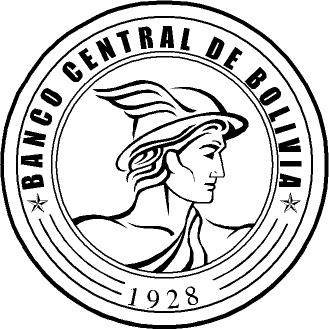 